Witam gr. VIPo ostatnim zadaniu wiosennym, zostajemy w podobnej tematycePewnie pamiętać jak robiliśmy grupową sałatkę na konkurs w ośrodku. W związku z tym chciałbym żebyście zrobili wspólnie z rodziną, swoją sałatkę ewentualnie jakieś inne danie wiosenne w domu z produktów jakie posiadacie.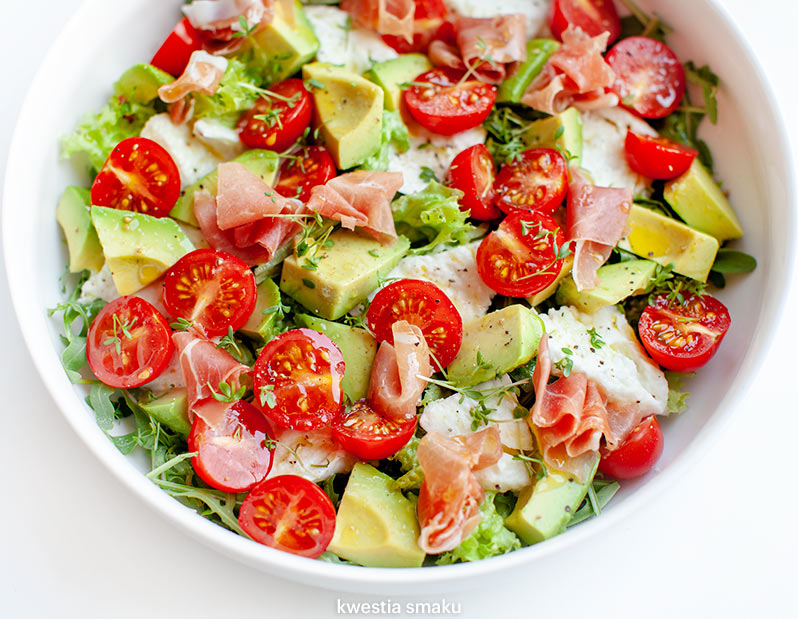 Proszę o przesłanie przepisu oraz zdjęcia tego co zrobiliście.Pozdrawiam p. Cezary